ПОРЯДОК ОРГАНИЗАЦИИ РЕГИОНАЛЬНОГО ЦЕНТРА СЕРТИФИКАЦИИ В РЕГИОНЕ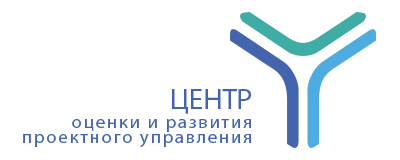 Настоящий документ определяет порядок организации Регионального центра сертификации (далее Центр), создаваемого для оказания услуг по продвижению системы сертификации ПМ СТАНДАРТ и организации сертификационных услуг (сертификационных сессий) в регионе.Общие положенияРегиональным центром сертификации (далее – Центр) может стать организация, работающая или развивающаяся в области управления проектами и имеющая площадку, которая соответствует Требованиям к сертификационной площадке (далее – Требования).Руководство Центром в регионе осуществляется руководителем организации на базе, которой организован Центр, или лицом назначенным руководителем.   Основными функциями центра являются:организация продвижения и популяризация системы сертификации ПМ СТАНДАРТ в регионе;оказание услуг по организации сертификационных сессий в регионе и привлечения кандидатов для прохождения сертификационных испытаний;организация работы сертификационной площадки в соответствии с Требованиями к сертификационной площадке;осуществление администрирования сертификационных сессий в соответствии с Правилами проведения сертификационных сессий.Сотрудничество осуществляется на основании договора об организации Регионального центра сертификации. Сторонам необходимо согласовать и подписать договор. После подписания договора об организации Регионального центра сертификации АНО «ЦОРПУ» выдает организации свидетельство установленного образца.Создание Центра является бесплатным. При этом, Центр получает вознаграждение за оказание услуг по организации сертификации в регионе, согласно условиям определенным в договоре. Организация может являться одновременно Региональным центром сертификации и провайдером учебных программ по подготовке к сертификации, если имеет лицензию на образовательную деятельность.Порядок действий при организации Регионального центра сертификацииШаг 1. Для создания Центра, руководству организации, на базе которого планируется организация Центра, необходимо предоставить представителю АНО «ЦОРПУ» информацию об организации и подтвердить соответствие помещения организации Требованиям к сертификационной площадке. Для этого, необходимо заполнить и предоставить Анкету регионального центра сертификации. Шаг 2. После подтверждения соответствия требованиям, руководству Центра необходимо назначить администратора, ответственного за подготовку и проведение сертификационных сессий и сообщить контактные данные представителю АНО «ЦОРПУ». Администратор Центра осуществляет свою деятельность в соответствии с Правилами проведения сертификационных сессий. Ответственностью организации является обеспечение стабильной и непрерывной связи администратора Центра и представителя АНО «ЦОРПУ» по вопросам организации сертификационных сессий.Шаг 3.  Заключить договор о создании Регионального сертификационного центра.Шаг 4. Создать на своем сайте отдельную страницу о сертификации ПМ СТАНДАРТ в фирменном стиле АНО «ЦОРПУ с обязательным размещением логотипов АНО «ЦОРПУ» и ПМ СТАНДАРТ с гиперссылками на сайт www.isopm.ru, информацией о системе сертификации и сертификационных сессиях, ссылка на форму подачи заявки в Информационной системе сертификации.Шаг 5. Предоставить информацию о Центре для размещения на официальном сайте www.isopm.ru: название (как хотят видеть его на сайте ЦОРПУ); Логотип; Регион; Город; Телефон; Электронная почта; Ссылка на страницу сайта с информацией по сертификации; Расписание сертификационных сессий (даты).Шаг 6. Сформировать и предоставить АНО «ЦОРПУ» график сертификационных сессий.Шаг 7. Для поддержки запуска работы Центра представитель АНО «ЦОРПУ» проводит обучающий вебинар для администратора Центра и передает шаблоны необходимых документов (ведомость сертификационной сессии, шаблон акта).Шаг 8. После завершения подготовительных мероприятий Центру необходимо организовать информационный повод и оповещение СМИ региона о создании Регионального центра сертификации.